ДИВИЗИОН № ________________________________ФИО и ПОДПИСИ   ЭКСПЕРТОВ  ______________________________________________________________________________________________ 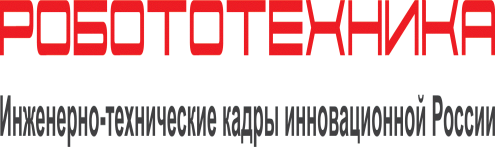 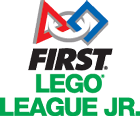 НАПРАВЛЕНИЕ FLL JR НОМИНАЦИИ Итоговый Протокол НАПРАВЛЕНИЕ FLL JR НОМИНАЦИИ Итоговый Протокол №№НОМИНАЦИМЯ Регистрационный номер и название КОМАНДЫ1Самый интересный  и уникальный механизм 2Самая сложная программа 3Сложность в оформлении  4Командный дух и взаимодействие 5Самое сложное проектное  решение  6Самостоятельность и оригинальность7Лучшие новаторские идеи 8Покорение высот в программировании 9Самая  полезная  разработка   10Самая  яркая  защита  Проекта11Лучшее исследование 12Самый креативный подход 13Лучшее конструкторское решение Проекта14Стремление к знаниям15Стремление к знаниям16Пытливые умы17Пытливые умы18Пытливые умы19Пытливые умы20Пытливые умы